COORDINACIÓN GENERAL DE DESARROLLO ECONÓMICOEVIDENCIASFORO DE JOVENES DEL CUCEA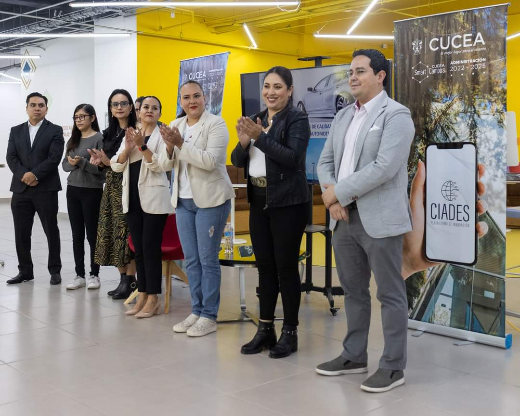 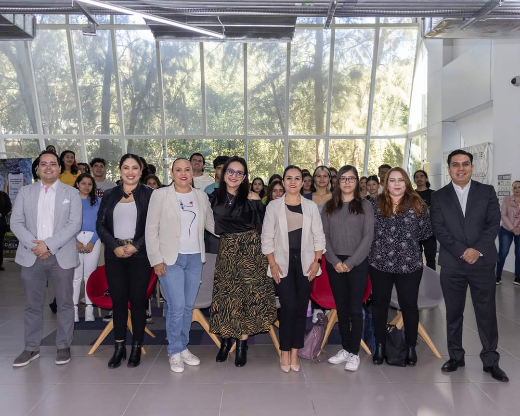 REUNION DE LA TRIPLE HELICE CON CUCEA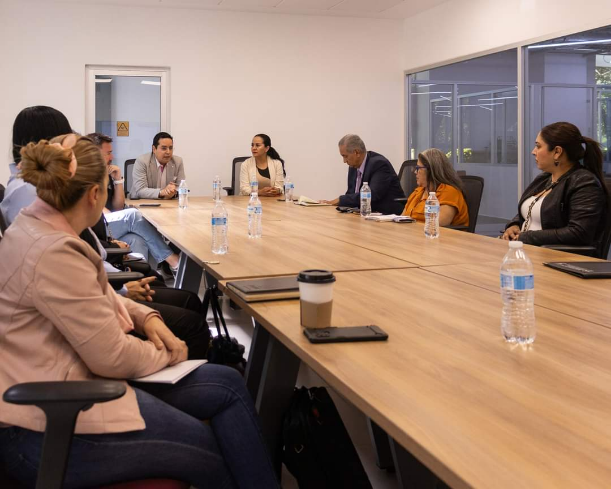 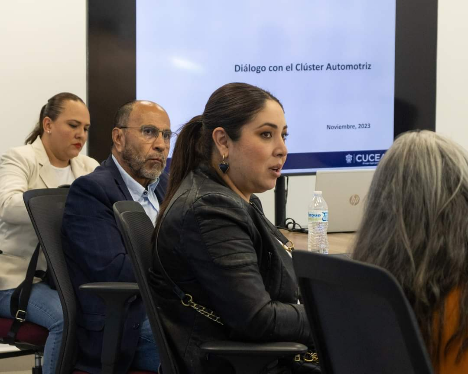 INCUVADORA DE NEGOCIOS EN EL CUTONALAPARTICIPACION COMO JUEZ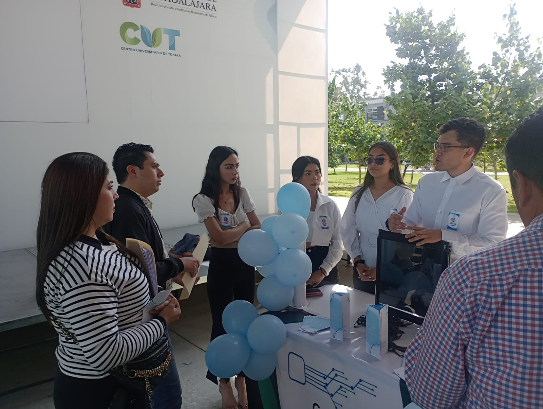 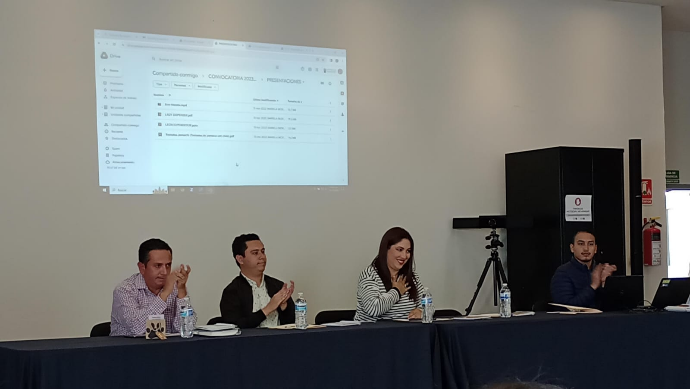 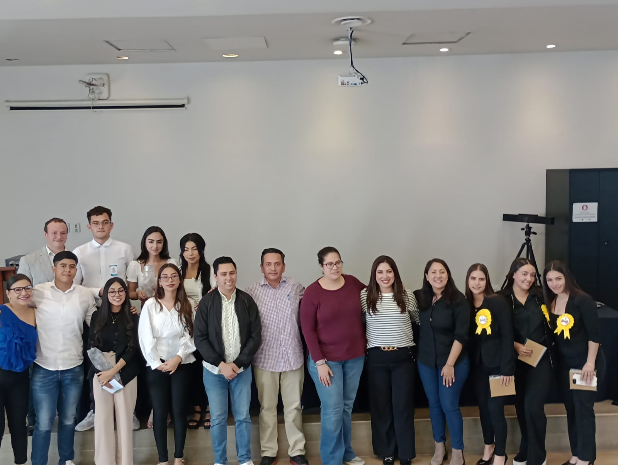 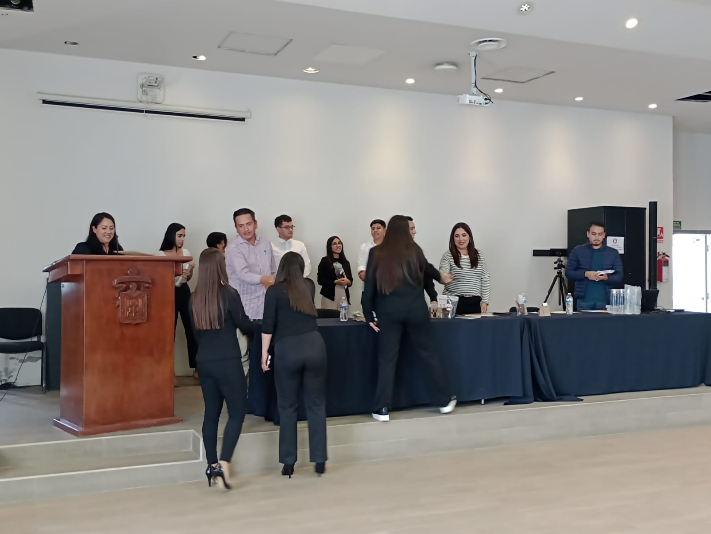 DONACIONES DE LUMINARIAS DE HONDA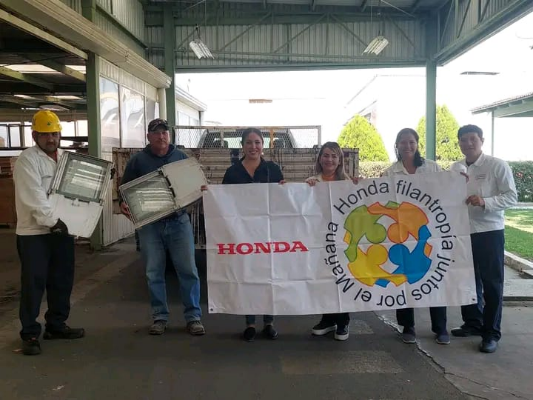 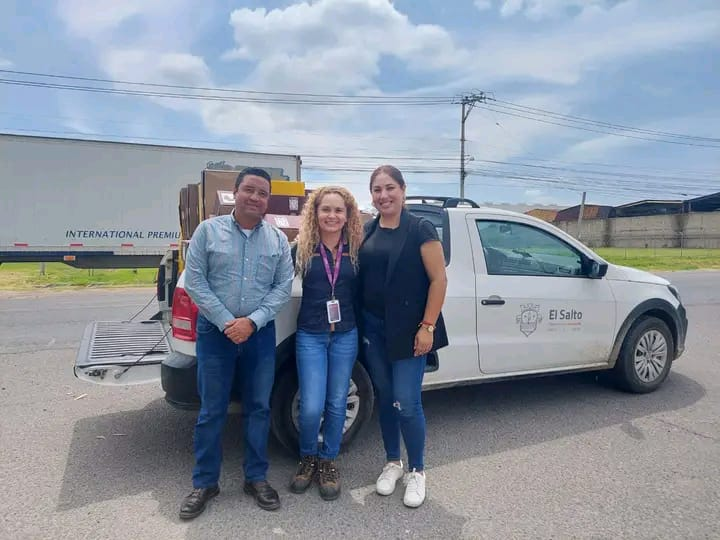 ENTREVISTA DE RADIO GUANATOZ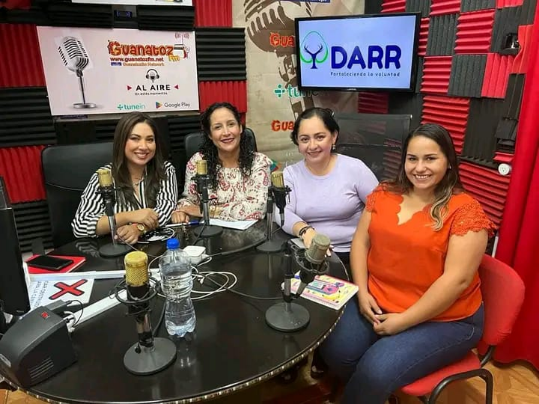 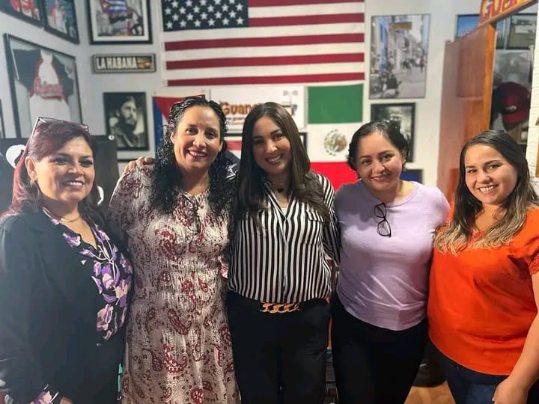 FIL 2023 “UNION EUROPEA” 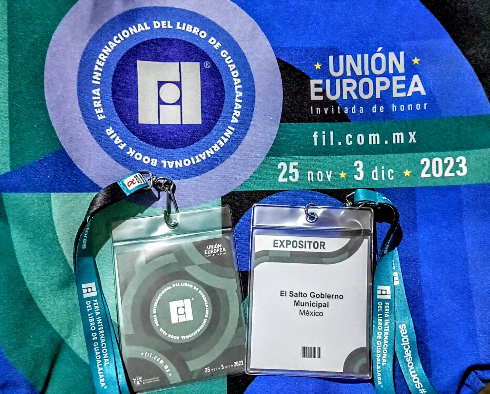 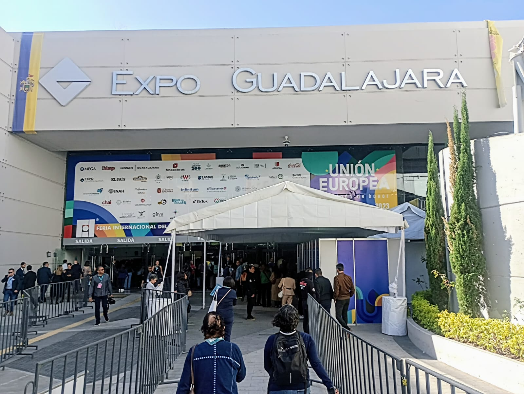 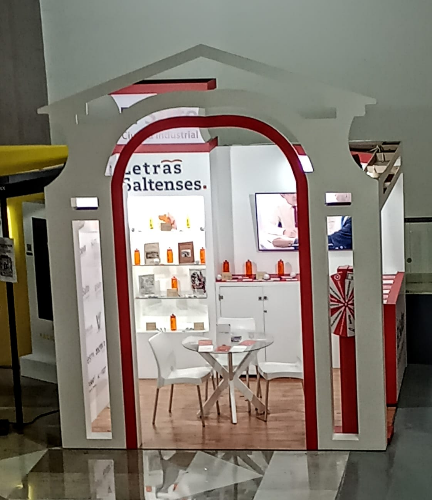 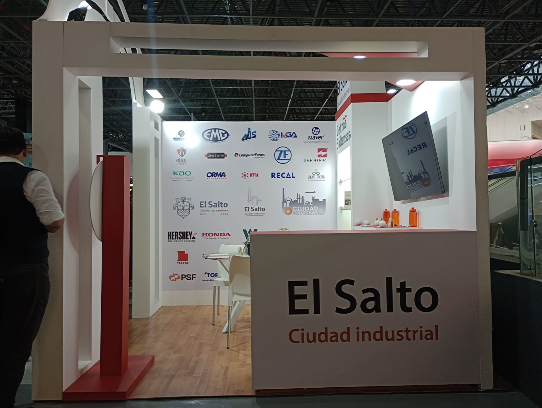 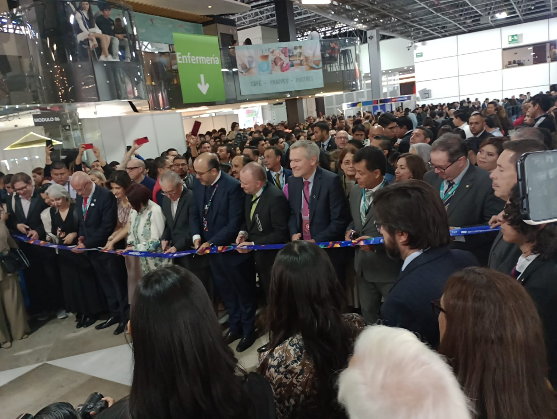 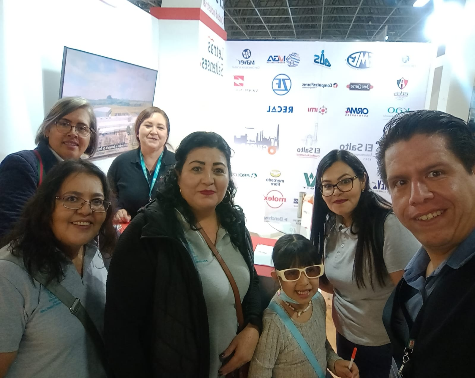 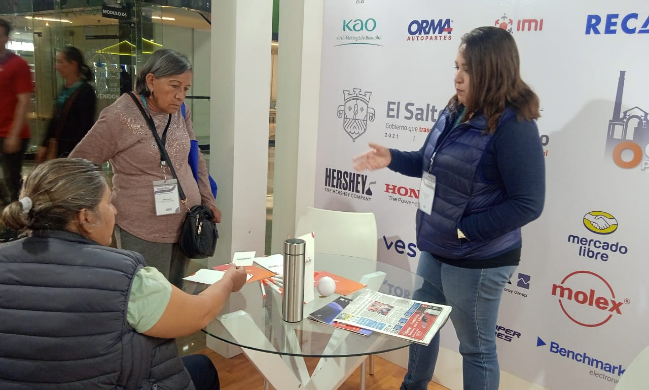 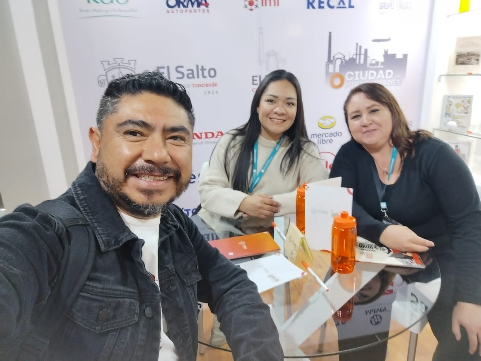 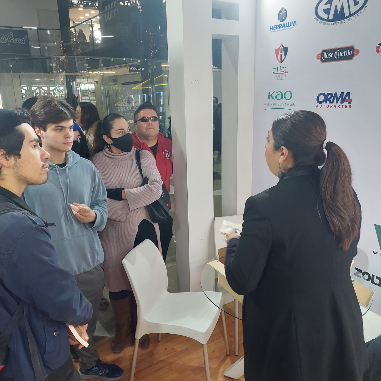 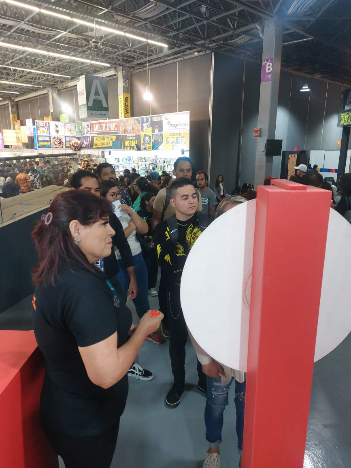 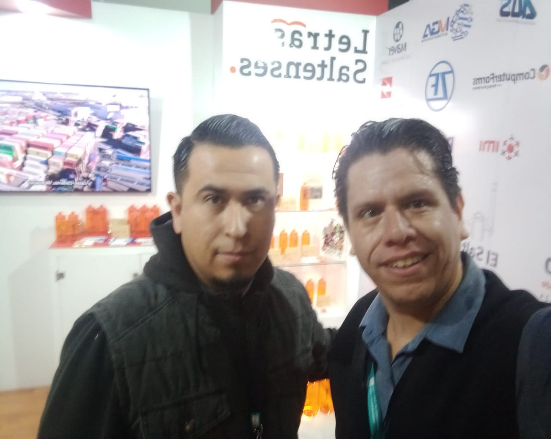 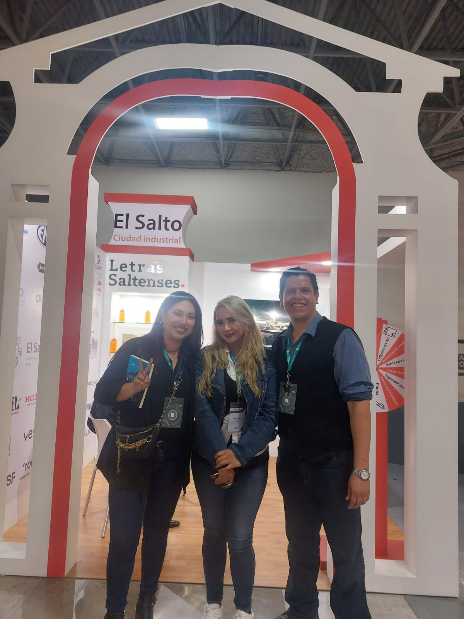 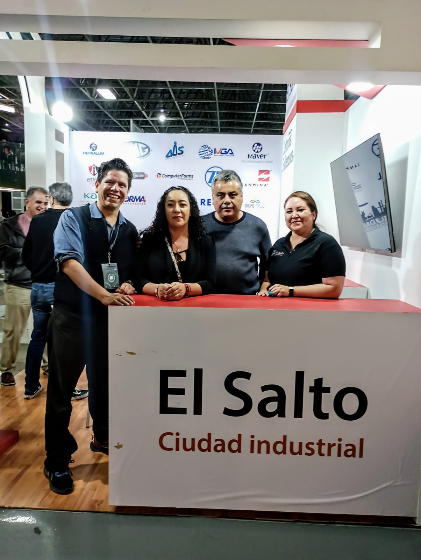 Actividad/AcciónResultadoResultado cuantitativoObservacionesGESTION PARA UN ESPACIO DENTRO DE LA FIL 2023UN STAND DEL MUNICIPIO DENTRO DE LA FIL CON ATENCION AL PUBLICO 1 STAND CON ATENCION AL PUBLICO DURANTE 9 DIAS SE REGALARON SOUVENIR (TERMOS, LIBRETAS, PELOTAS Y PLUMAS)GESTION EN EL CU TONALA CON EL CreceVARIOS TALLERES PARA EMPRENDEDORES DEL MUNICIPIO CADA TALLER SE LLEVAN 15 PERSONAS.INVITACION PARA PARTICIPAR COMO JURADO EN EL CUTONALASE MOSTRARON LOS PROTOTIPOS DE EMPRENDIMIENTO E HICIERON UN PITCH DE 5 MINUTOS1 EQUIPO GANADORREUNION CON CUCEA Y CLUSTER AUTOMOTRIZFORO CON JOVENES ESTUDIANTES, SOBRE EL SECTOR EMPRESARIAL Y EL GOBIERNO70 JOVENES REUNION CON LA TRIPLE HELICE: INICIATIVA PRIVADA, LA ACADEMIA Y EL GOBIERNOCOMO OBJETIVO, ESTABLECER CON EL AREA DE INVESTIGACION UN PROYECTO DE BASES DE DATOS Y/O MAPEOS DEL SECTOR AUTOMOTRIZ CON LA FINALIDAD DE FORTALECER LAS CADENAS PRODUCTIVASEN PROCESOGESTIONES CON HONDA PARA LA DONACION DE LUMINARIAS LED PARA EL MUNICIPIO SE ENTREGARON LAS LUMINARIAS A LA COORDINACION DE SERVICIOS MUNICIPALES PARA SU COLOCACION EN LAS COLONIAS NECESITADAS35 LUMINARIAS PARTICIPACION EN EL TALLER DE PLANEACION “ HACER TERRITORIO: ESTRATEGIAS MUNICIPALES PARA LA ENAPEA EN EL SALTO”SE HIZO LA INSTALACION OFICIAL DEL GRUPO MUNICIPAL PARA LA PREVENCION DEL EMBARAZO ADOLSCENTEEN PROCESO